LINDEN HIGH SCHOOL
GIRLS VARSITY BASKETBALLLinden High School Girls Varsity Basketball falls to Holly High School 44-14Friday, February 15, 2019
6:00 PM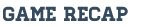 The Girls Varsity Basketball Team dropped a 44-14 decision to Holly. Erin Gillespie led the Eagles in scoring with 7, Jordan Peterson had 4, and Taylor Acox added 3. The Eagles return to action next Tuesday February 19 when Powers Catholic comes calling for a non-league contest.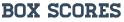 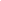 